Curriculum vitaeHanan.331085@2freemail.com 	 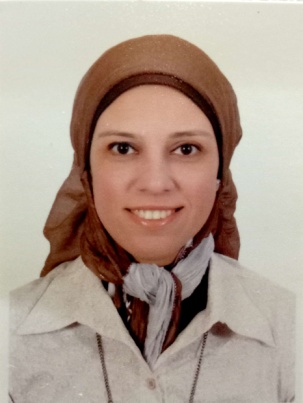 Personal dataGender:   Female    Date of Birth   :  July 19, 1980   Nationality   :    Egyptian    MaritalStatus   :    Single ObjectiveAiming to obtain a job that allows me to use my qualifications and skills related to my study and my experience in the market to improve and achieve the goals of the companyStrengthGood communication skills and fast learner of new technologies Self-motivatedAbility to work in a group or individually according to job requirementsHard worker and can work under pressure consistently                  Work ExperienceEmployer             :  Department        :  Financial Decision Support – Investment (from January 2016 till date).	Job title                : Financial Analyst Job description and responsibilities Prepare Feasibility study and Financial Analysis for all incoming projects and promos offered to the company.Analyze financial data by collecting, monitoring and creating financial models for decision support.Follow up the financial status for all the companies which Telecom Egypt investing on.Prepare Quarterly Financial presentation reports showing the performance of the companies which Telecom Egypt investing on it. Identifies financial status by comparing and analyzing actual result with plans and forecasts. Maintains database by entering, verifying and backing up data.Protect operations by keeping financial information confidential.                    Department: Prepaid Cards Sales department (from March 2010 till December 2015)                    Job title         : Head of Analysis and monitoring of sales and inventory                        Job description and responsibilities   : Provide general sales reporting and analysis that assists in monitoring sales performance.Provide data and analytical support for presentations and business reviews. Store data analysis, store movement, household purchase data, and consumer capabilities. Assists in the identification and development of business opportunities through analysis and interpretation of consumer, customer and market data. Forecasting to facilitate accurate production planning. Attend sales calls with Sales Team on an as needed basis Evaluates the effectiveness of promotional efforts in the market using available data sources. Department            : Phone boutique (fromDecember 2006 till March 2010)	 Job title                   : Customer Care Job description and responsibilities   Generate sales leads.Identify and assess customers’ needs to achieve satisfaction.Build sustainable relationships of trust through open and interactive communication.Provide accurate, valid and complete information by using the right methods/tools.Meet personal/customer service team sales targets and call handling quotas.Handle complaints, provide appropriate solutions and alternatives within the time limits; follow up to ensure resolution.Keep records of customer interactions, process customer accounts and file documents.Follow communication procedures, guidelines and policies.Take the extra mile to engage customers.Collecting company’s bills every month.Academic QualificationBachelor of Science in Accounting Science (English Dept.)  Date of Graduation     : May 2003   University                      : M.T.I University (modern university for technology and information)University Grade          : Excellent 93.6%Subject of Graduation Project    : International development of the Islamic BanksHigher Diploma in Business ManagementDate of Graduation     :  May 2011University                     : Cairo University, Egypt    University Grade         : very good 86% CMA (Certified Management Accountant)Institution                  : Talent Development www.td-me.comPart                              : 2Duration                     : In ProgressAdditional CoursesYAT processional diploma of accounting since 2004Customer care course at LDP unit in telecom EgyptI did an English course from  American university LanguagesArabic      : Mother tongueEnglish    : Proficient Computer skillsProficient with Microsoft Office Works Suite 2007 to include Access, Excel, Outlook Express, Power Point and WordSummer trainingDubai port authority (UAE), trained in human recourses and purchasing department since 2000.Petrobel petroleum company (EGYPT), trained in local disbursement department since 2002.